20 ноября - Всероссийской день правовой помощи детям       Дети являются наиболее уязвимой и социально незащищенной категорией граждан, а защита прав детей-инвалидов, детей-сирот и детей, оставшихся без попечения родителей, является одним из приоритетов государственной политики Российской Федерации.        20 ноября во всех регионах нашей страны, в том числе в Ярославской области,  пройдут мероприятия, посвящённые Всероссийскому Дню правовой помощи детям. Начиная с 2013 года,  именно в этот день, органы государственной власти, органы местного самоуправления, адвокаты, нотариусы, некоммерческие организации, занятые в сфере защиты прав граждан, ведут совместную активную работу по правовому просвещению несовершеннолетних, их родителей и законных представителей.         В городе Ярославле  20 ноября с 9-00 до 17-00   для подростков и их родителей (законных представителей) в рамках Всероссийского дня правовой помощи детям в  мэрии города Ярославля (г. Ярославль, ул. Андропова, д.6, каб.№ 309) будут организованы консультации по вопросам защиты прав и законных интересов ребенка, другим актуальным темам, оказана бесплатная помощь профессиональных юристов. 
        Предварительная запись на прием осуществляется с 7 по 19 ноября возможными   способами: путем личного обращения в кабинеты  №308 и 309  мэрии города Ярославля (отдел по делам несовершеннолетних и защите их прав); по телефонам: 8 (4852) 40-48-77, 40-48-73, 40-48-78; по электронной почте  с указанием ФИО, адреса и контактного телефона посетителя и кратким изложением сути вопроса: BabikovaTM@city-yar.ru,   ObuhovaTV@city-yar.ru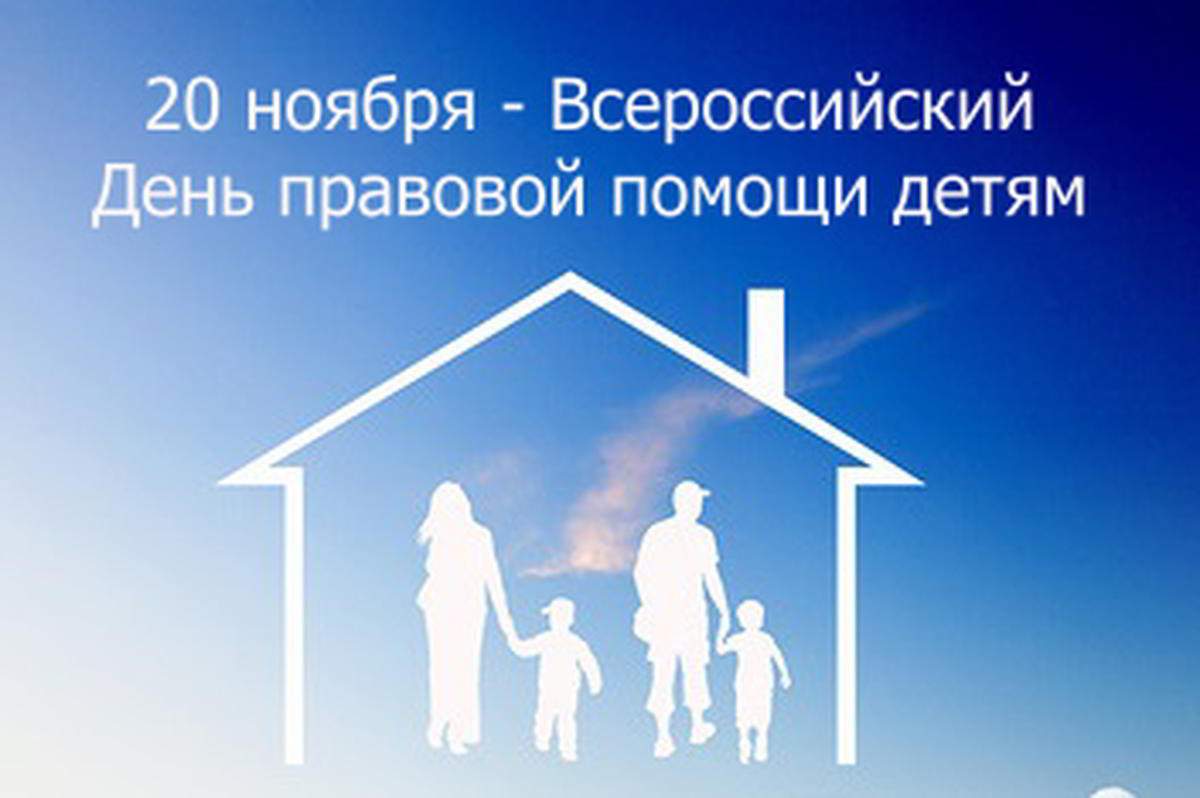 